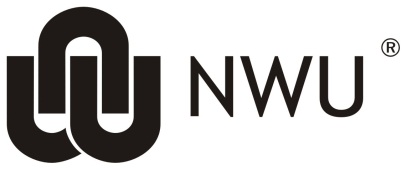 Faculty of Health Sciences Ethics Office for Research, Training and Supporthealth-sciences.ac.za/healthethicsProvide the necessary review information below:Provide the necessary descriptions below to identify this project application:Ethics number (issued upon 1st submission)Full, descriptive title of the studyName of the responsible researcher/study leader Indicate any conditions of approval that should apply:In your opinion, what is your final recommendation for the approval level of the project?  Please select your choice from the drop-down list below:Motivation and/or any comments or questions- End of Report –North-West University Animal Care, Health and Safety Research Ethics Committee
NWU-AnimCareREC 
registered as Animal Research Ethics Committee (AREC) with the South African National Health Research Ethics Council (NHREC) of the National Dept. of Health, reg. no. AREC-130913-01
Research Ethics Reviewer Report 
by a statistician for the review of single or larger scientific studies using animal vertebrates or higher invertebrates for research, education/training or repetitive testing purposesAnimCare 02-01b6, Version 5.10 (July 2019)CONFIDENTIAL!  This document contains confidential information that is intended strictly and exclusively for the applicant and the NWU-AnimCareREC.  Should this document or parts thereof erroneously come in your possession, you are requested to destroy it or to return it to Ethics-AnimCare@nwu.ac.za without delay.  Unauthorised possession, reading, studying, copying or distribution of this material, or any other form of abuse, is illegal and prosecutable.General Review IdentificationReviewer codeDate of ReviewGeneral Study IdentificationStatistical Matters of Ethical ConcernIs the executive summary clear, truly reflective of the number and type(s) of animals to be used, study aims, study design and methodology, etc., and written in laymen’s terms?  If ALL of these conditions have been met satisfactorily (in your opinion), indicate “Yes”, otherwise indicate “No” and provide comments, questions and/or recommendations below.Yes
No
Is the executive summary clear, truly reflective of the number and type(s) of animals to be used, study aims, study design and methodology, etc., and written in laymen’s terms?  If ALL of these conditions have been met satisfactorily (in your opinion), indicate “Yes”, otherwise indicate “No” and provide comments, questions and/or recommendations below.N/A N/A Is the study layout schema clear, truly reflective of the study design, treatment groups, the number and type(s) of animals to be used, interventions, measurements, time-lines, etc.?  If ALL of these conditions have been met satisfactorily (in your opinion), indicate “Yes”, otherwise indicate “No” and provide comments, questions and/or recommendations below.Yes
No
Is the study layout schema clear, truly reflective of the study design, treatment groups, the number and type(s) of animals to be used, interventions, measurements, time-lines, etc.?  If ALL of these conditions have been met satisfactorily (in your opinion), indicate “Yes”, otherwise indicate “No” and provide comments, questions and/or recommendations below.N/A N/A Is the study design (e.g. the experimental design of treatment groups and controls) appropriate to answer the research question(s)?  If ALL of these conditions have been met satisfactorily (in your opinion), indicate “Yes”, otherwise indicate “No” and provide comments, questions and/or recommendations below.Yes
No
Is the study design (e.g. the experimental design of treatment groups and controls) appropriate to answer the research question(s)?  If ALL of these conditions have been met satisfactorily (in your opinion), indicate “Yes”, otherwise indicate “No” and provide comments, questions and/or recommendations below.N/A N/A Is the sample size (i.e. animal numbers – compare the ethical principle or “reduction”) and sampling technique (random sampling, stratified sampling, systematic sampling in the case of vegetation sampling and animal abundance studies) appropriate to answer the research question(s) (e.g. was a proper power analysis performed, resource equation, evidence-based estimation and/or standard/accepted guidelines)?  If ALL of these conditions have been met satisfactorily (in your opinion), indicate “Yes”, otherwise indicate “No” and provide comments, questions and/or recommendations below.Yes
No
Is the sample size (i.e. animal numbers – compare the ethical principle or “reduction”) and sampling technique (random sampling, stratified sampling, systematic sampling in the case of vegetation sampling and animal abundance studies) appropriate to answer the research question(s) (e.g. was a proper power analysis performed, resource equation, evidence-based estimation and/or standard/accepted guidelines)?  If ALL of these conditions have been met satisfactorily (in your opinion), indicate “Yes”, otherwise indicate “No” and provide comments, questions and/or recommendations below.N/A N/A Is the researcher bias appropriately avoided where applicable, e.g. by implementing sampling randomisation and blinding of data scoring?  If ALL of these conditions have been met satisfactorily (in your opinion), indicate “Yes”, otherwise indicate “No” and provide comments, questions and/or recommendations below.Yes
No
Is the researcher bias appropriately avoided where applicable, e.g. by implementing sampling randomisation and blinding of data scoring?  If ALL of these conditions have been met satisfactorily (in your opinion), indicate “Yes”, otherwise indicate “No” and provide comments, questions and/or recommendations below.N/A N/A Is the proposed statistical analyses appropriate to answer the research question(s)?  If ALL of these conditions have been met satisfactorily (in your opinion), indicate “Yes”, otherwise indicate “No” and provide comments, questions and/or recommendations below.Yes
No
Is the proposed statistical analyses appropriate to answer the research question(s)?  If ALL of these conditions have been met satisfactorily (in your opinion), indicate “Yes”, otherwise indicate “No” and provide comments, questions and/or recommendations below.N/A N/A Is appropriate statistical expertise or consultation evident (if applicable)?  If ALL of the questions related to this principle have been met satisfactorily addressed (in your opinion), indicate “Yes”, otherwise indicate “No” and provide comments, questions and/or recommendations below.Yes
No
Is appropriate statistical expertise or consultation evident (if applicable)?  If ALL of the questions related to this principle have been met satisfactorily addressed (in your opinion), indicate “Yes”, otherwise indicate “No” and provide comments, questions and/or recommendations below.N/A N/A Final Review RecommendationsConditions of approval (if applicable)Reviewer’s final recommendationPlease indicate the approval level here 	 
as applicable to this application: